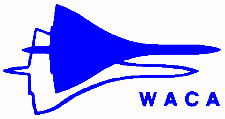 53rd Annual General Assembly: The 2022 Interline CelebrationBali, Indonesia, 16–21 October 2022Registration FormAll sections of this form MUST be completed. One form per person.Name (as in passport, please print) First:                Middle:                Last:      Name (as in passport, please print) First:                Middle:                Last:      Nationality:      Passport No:      Passport Date of Issue (day/month/year):      Passport Expiry Date (day/month/year):      Date of Birth (day/month/year):      Gender: Male    Female Will you be attending the Assembly as your Club’s delegate? Yes      No Will you be attending the Assembly as your Club’s delegate? Yes      No Will you be attending the pre-AGA tour and/or the post-AGA tour? Yes      No If yes, please specify which tour(s):      Note: A separate registration form must be completed for your pre-AGA tour and/or your post-AGA tour.Will you be attending the pre-AGA tour and/or the post-AGA tour? Yes      No If yes, please specify which tour(s):      Note: A separate registration form must be completed for your pre-AGA tour and/or your post-AGA tour.Telephone. No.:Country code (     ) Area code (     )      E-mail address (required) PLEASE PRINT:Accommodation RequiredDouble  (one double bed for two people)          Twin  (two single beds)          Single  (one bed)Note: the hotel will be requested to provide all non-smoking rooms. If a smoking room is required please indicate Your rooming partner will be (if applicable): First name:                Last name:      Would you like WACA to try and find you a rooming partner? Yes      No .Accommodation RequiredDouble  (one double bed for two people)          Twin  (two single beds)          Single  (one bed)Note: the hotel will be requested to provide all non-smoking rooms. If a smoking room is required please indicate Your rooming partner will be (if applicable): First name:                Last name:      Would you like WACA to try and find you a rooming partner? Yes      No .Do you want to register for the alternative tour to the Temples of East Bali on Day 2 (see programme): Yes      No Do you want to register for the alternative tour to the Temples of East Bali on Day 2 (see programme): Yes      No Additional Night(s) Before the AGAWill you require an additional night(s): Yes    No If yes, arrival date (day/month):      Double                Twin                Single Rooming partner (if applicable):      Additional Night(s) After the AGAWill you require an additional night(s): Yes    No If yes, departure date (day/month):      Double                Twin                Single Rooming partner (if applicable):      Special RequirementsPlease specify any allergies, meal restrictions (vegetarian, no pork, no beef, etc.):      Mobility limitations:     Special RequirementsPlease specify any allergies, meal restrictions (vegetarian, no pork, no beef, etc.):      Mobility limitations:     Intended flight arrival from:      Date (day/month):              Flight No.:      Will be advised at a later date Intended flight departure to:      Date (day/month):              Flight No.:      Will be advised at a later date ConditionsThis is my reservation request for the above package. I have read and understood the package brochure including the conditions regarding payment and cancellation policies, etc. With my signature below I guarantee payment. I also agree that transportation to and from the starting point and conclusion of the package (Ngurah Rai International Airport, Bali, Indonesia), travel insurance as well as all legal liability(ies) are entirely my responsibility. The World Airlines Clubs Association shall not be liable for any personal injury, loss, damage, delay, accident, changes to the programme or any other irregularity which may occur during the event.Participants must accept the conditions above and agree not to take any legal actions against the World Airlines Clubs Association or any of the suppliers of services related to the event.Signature: _____________________________________________	Date (day/month/year):      Approved by (Interline Club President or Interline Club WACA Representative or the WACA Administration Manager for Members-at-Large):Name:      Signature: _____________________________________________	Date (day/month/year):      Scan and return the completed Registration Form to Mr. Keith Miller: millerk@iata.org. Alternatively, complete and return to: World Airlines Clubs Association, c/o Mr. Keith Miller, 644 Westwood Avenue, Dorval, Quebec, Canada H9P 2M5.ConditionsThis is my reservation request for the above package. I have read and understood the package brochure including the conditions regarding payment and cancellation policies, etc. With my signature below I guarantee payment. I also agree that transportation to and from the starting point and conclusion of the package (Ngurah Rai International Airport, Bali, Indonesia), travel insurance as well as all legal liability(ies) are entirely my responsibility. The World Airlines Clubs Association shall not be liable for any personal injury, loss, damage, delay, accident, changes to the programme or any other irregularity which may occur during the event.Participants must accept the conditions above and agree not to take any legal actions against the World Airlines Clubs Association or any of the suppliers of services related to the event.Signature: _____________________________________________	Date (day/month/year):      Approved by (Interline Club President or Interline Club WACA Representative or the WACA Administration Manager for Members-at-Large):Name:      Signature: _____________________________________________	Date (day/month/year):      Scan and return the completed Registration Form to Mr. Keith Miller: millerk@iata.org. Alternatively, complete and return to: World Airlines Clubs Association, c/o Mr. Keith Miller, 644 Westwood Avenue, Dorval, Quebec, Canada H9P 2M5.